ЗАЯВКАна участие в работе конференции оформляется по следующей форме:В Оргкомитет Международной научно-практической конференции «Энергетика транспорта. Актуальные проблемы и задачи»Прошу включить в программу конференции мой доклад на тему: ___________________________ _________________________________________ Автор ________________________________________ ПодписьФамилия, имя, отчество   _______________________ Организация  _________________________________ Почтовый адрес  ______________________________ Уч. звание, степень   ___________________________ Должность   __________________________________ Год рождения  ________________________________ Домашний адрес   _____________________________ Телефон  _____________________________________ Факс    _______________________________________ E-mail: _______________________________________ КАЛЕНДАРЬ КОНФЕРЕНЦИИУчастие в конференцииНа конференции предполагается участие:- 	руководителей и специалистов железных дорог и промышленности; - 	ученых и преподавателей транспортных и технических вузов России;- 	ученых проектных и научно-исследовательских организаций транспортного направления и промышленности;- 	представителей фирм и предприятий, разрабатывающих технические средства и технологии для транспорта и промышленности.Формы участия в конференции:- 	докладчики и авторы докладов, отобранных для опубликования в трудах конференции;- 	авторы дискуссионных (проблемных) работ без опубликования, допускается пятиминутное сообщение с обсуждением;- 	гости конференции;- 	представители предприятий и организаций, участники без докладов.Условия участияУчастие в конференции бесплатное. Для участия необходимо подготовить следующий комплект документов:- заявку на участие с именем файла «ФамилияИО первого автора_З_№секции» (например, «ИвановАИ_З_1секция);- полный текст доклада в соответствии с предъявляемыми требованиями и именем файла «Фамилия ИО первого автора_Д_№ секции» (например, «Иванов АИ_Д_1секция»);- дополнительные материалы к докладу с именем файла «ФамилияИО первого автора_ДопМ_№секции» (например, «ИвановАИ_ ДопМ_1секция);- отчет о прохождении проверки текста доклада на плагиат (https://rgups.antiplagiat.ru/);- экспертное заключение для опубликования в открытой печати с именем файла «ФамилияИО первого автора_Экс.З_№секции» (например, «ИвановАИ_ Экс.З _1секция»).Все документы в электронном виде необходимо отправить одним письмом(!) на e-mail: energo@rgups.ru с темой «Фамилия И.О. участника, номер секции» (например, «ИвановАИ , 1секция»). Автор имеет право опубликовать один доклад и второй в качестве соавтора.По итогам конференции будет опубликован сборник трудов. Сборник будет включен в Российский индекс научного цитирования (РИНЦ). Печатный экземпляр сборника приобретается отдельно за дополнительную плату.Участники из РГУПС подготавливают весь комплект документов в бумажном (в т.ч. с подписями авторов в заявке и докладе) и электронном виде. Бумажный вариант необходимо принести в ауд. Э241.Контактная информация:Финоченко Виктор Анатольевич,зам.председателя оргкомитета, д-р тех. наук, проф.Телефон: +7 (863) 27-26-375e-mail: energo@rgups.ru Бойко Андрей Владимирович, ученый секретарь оргкомитета, Телефон: +7(863)272-62-75, e-mail: energo@rgups.ru Адрес организации: 344038, г. Ростов-на-Дону, пл. Ростовского Стрелкового Полка Народного Ополчения, 2. МИНИСТЕРСТВО ТРАНСПОРТА РОССИЙСКОЙ ФЕДЕРАЦИИФЕДЕРАЛЬНОЕ АГЕНТСТВО ЖЕЛЕЗНОДОРОЖНОГО ТРАНСПОРТАОТДЕЛЕНИЕ ЭНЕРГЕТИКИ, МАШИНОСТРОЕНИЯ, МЕХАНИКИИ ПРОЦЕССОВ УПРАВЛЕНИЯ РАНЮЖНЫЙ НАУЧНЫЙ ЦЕНТР РАНСОВЕТ РАН ПО ИННОВАЦИОННЫМ ПРОБЛЕМАМ ТРАНСПОРТА И ЛОГИСТИКИФГБОУ ВО «РОСТОВСКИЙ ГОСУДАРСТВЕННЫЙУНИВЕРСИТЕТ ПУТЕЙ СООБЩЕНИЯ»РОССИЙСКАЯ АКАДЕМИЯ ТРАНСПОРТАООО «РГУПС –ЭКСПО»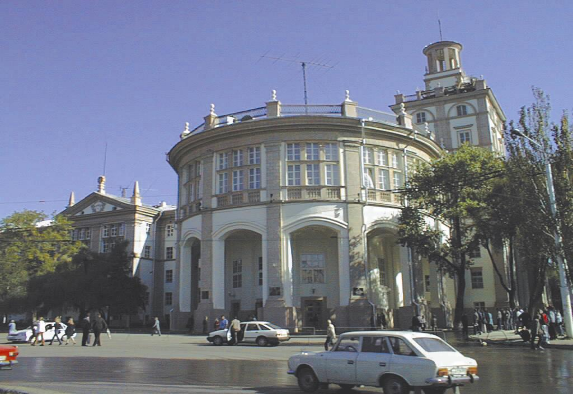 IV Международная научно-практическая конференция«Энергетика транспорта. Актуальные проблемы и задачи»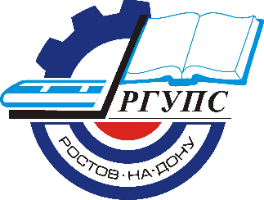 24-25 февраля 2022 г.г. Ростов-на-ДонуРоссияПриглашаем Вас принять участиев Международной научно-практическойконференции «Энергетика транспорта. Актуальные проблемы и задачи»Секции конференции:1. Электроэнергетическая инфраструктура железнодорожного транспорта Председатель          П.А. БодровУченый секретарь  А.Л. Ганашек2. Энергосберегающие технологии, производственная и экологическая безопасностьПредседатель          Т.Л. Риполь-Сарагоси Ученый секретарь  С.В. Саровойтов3. «Электрические машины и электропривод»Председатель          В.А. Соломин  Ученый секретарь  А.Е. КочинРабочий язык конференции – русский.Формат проведения конференции – дистанционно в онлайн режиме.Оргкомитет конференции:Председатель:Гуда А.Н. – проректор по научной работе ФГБОУ ВО РГУПС, д.т.н., профессор;Заместитель председателя:Финоченко В.А. – декан энергетического факультета, д.т.н., профессорЧлены оргкомитета:Филипп Даниель        – профессор, Институт   молекул и материалов Ле-Мана, г. Ле-Ман, ФранцияСтыскала Витезслав – doc. Ing., Ph. D. VSB –Технический университет  г. Острава,  Чешская Республика
Сладковский А.В.    – д.т.н., профессор, Силезский технический университет, г. Катовице, Республика ПольшаРиполь-Сарагоси Т.Л. – д.т.н. профессор Кочур А.Г.          – д.ф.-м.н. профессорКолпахчьян П.Г. – д.т.н., доцент Осипов В.А.        – к.т.н., доцент Попова Н.А.        – к.т.н., доцентТРЕБОВАНИЯ К ОФОРМЛЕНИЮ ДОКЛАДАДоклады печатаются авторами в текстовом редакторе Word for Windows не ниже версии 6.0, с расширением *.doc или *.docx, параметры страницы: размер бумаги – А4, поля: левое, верхнее, нижнее, правое – 2,0 см, ориентация страницы – книжная, шрифт – Times New Roman Cyr, размер шрифта – , межзнаковый интервал – обычный, выравнивание – по ширине, уровень – обычный текст, абзац: отступы слева, справа – , первая строка – отступ , интервалы перед, после –0, межстрочный интервал одинарный, без переносов.В левом верхнем углу – УДК, ниже через интервал – название доклада прописными буквами, полужирно, по центру, без переносов. Строкой ниже, через интервал – инициалы, фамилии авторов по центру, далее на следующей строке – наименование организации курсивом. Далее, через интервал печатается весь представленный текст. Рисунки – черно-белые, без заливки цветом и внедряются в документ как объекты в формате *.jpg и располагаются в тексте без обтекания. Подписываются: Рис. 1 – Название. Расстояние от текста до рисунка или таблицы сверху и снизу – 1 интервал.Формулы, приведенные в тексте необходимо набирать в программе MathType.Ссылки на источники, указанные в Библиографическом списке, в тексте трудов (доклада) обязательно проставляются в квадратных скобках: [2]. Если Библиографический список не приводится, то ссылки в виде квадратных скобок и цифры внутри статьи недопустимы. Библиографический список приводится в материалах, прилагаемых к статье.Объем для докладов: не менее 4-х Библиографический список оформляется согласно ГОСТ 7.1-2003 на языке оригинала и входит в состав статьи.Все поступающие статьи должны пройти проверку на плагиат (сервис https://rgups.antiplagiat.ru/). Оригинальность текста должна составлять не менее 70% от объема статьи. Материалы, выполненные с отступлениями от указанных правил, а также не соответствующие требованиям оригинальности к публикации не принимаются!Оргкомитет оставляет за собой право отбора материалов для включения в сборник трудов конференции. ТРЕБОВАНИЯ К ДОПОЛНИТЕЛЬНЫМ МАТЕРИАЛАМ К ДОКЛАДУ1. Сведения об авторах (на русском и английском языках):-	Фамилия, имя, отчество автора (полностью, без сокращений).-	Место работы каждого автора в именительном падеже (полное название организации в соответствии с Уставом без сокращений).-	Почтовый адрес места работы с указанием почтового индекса (четко, не допуская иной трактовки, указать место работы конкретного автора).-	E-mail.-	Ученая степень, ученое звание, должность.-	Сведения об авторах составляются для каждого автора отдельно в порядке упоминания.2. Аннотация (на русском и английском языках):-	УДК.-	Название доклада (заглавными буквами, полужирно).-	Аннотация (краткое содержание статьи, включающее 3–4 предложения).3. Ключевые слова (на русском и английском языках).-	Каждое ключевое слово или словосочетание отделяется от другого запятой.ПРИМЕР ОФОРМЛЕНИЯ СТАТЬИ (без полей и размеров шрифтов):УДК 621. 331РАЗВИТИЕ СИСТЕМЫ ДИАГНОСТИКИ КАЧЕСТВА ТОКОСЪЁМА П.П. Иванов1, И.В. Сидоров21ФГБОУ ВО «Ростовский государственный университет путей сообщения», г. Ростов-на-Дону, Россия2ОАО «РЖД»В работе [1] рассматриваются различные методы регистрации нарушений токосъёма … Проанализируем…, который представлен на рисунке 1.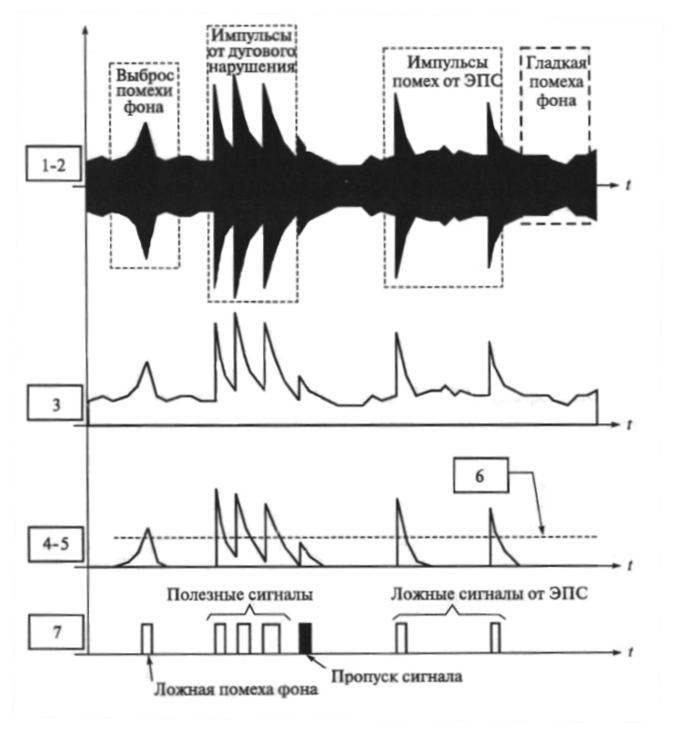 Рис. 1 - Демонстрационные диаграммы сигналовБиблиографический список1. Семёнов, Ю.Г. Основы контроля дуговых нарушений токосъёма в электротяговых сетях: Монография. – М.: ГОУ      «Учебно-методический центр по образованию на железнодорожном транспорте», 2010. – С.16.ДОПОЛНИТЕЛЬНЫЕ МАТЕРИАЛЫ К ДОКЛАДУУДК 621. 331: 621. 336.24.004.69 + 06РАЗВИТИЕ СИСТЕМЫ ДИАГНОСТИКИ КАЧЕСТВА ТОКОСЪЁМАИванов Пётр ПетровичФГБОУ ВО «Ростовский государственный университет путей сообщения»,344038, г. Ростов-на-Дону, пл. Ростовского Стрелкового Полка Народного Ополчения, 2,кафедра «Автоматизированные системы электроснабжения»,доцентe-mail: petrov@rgups.ru…В статье говорится о необходимости развития существующих систем диагностики ….Ключевые слова: контактная сеть, диагностика…DEVELOPMENT OF CURRENT COLLECTION DIAGNOSTIC SYSTEMIvanov Petr PetrovichRostov State Transport University344038, Rostov-on-Don, sq. Rostovskogo Strlkovogo Polka Narodnogo Opolcheniya, 2,The chair of “Automated power supply systems”associate Professore-mail: petrov@rgups.ru In the article was viewed an opportunity of development of optical electronic method of current collection disruption recording. ....Keywords: catenary, diagnostics…Прием заявок на участие в конференции до01.02.2022Прием докладов и экспертных заключений до21.02.2022 Работа конференции24-25.02.2022 